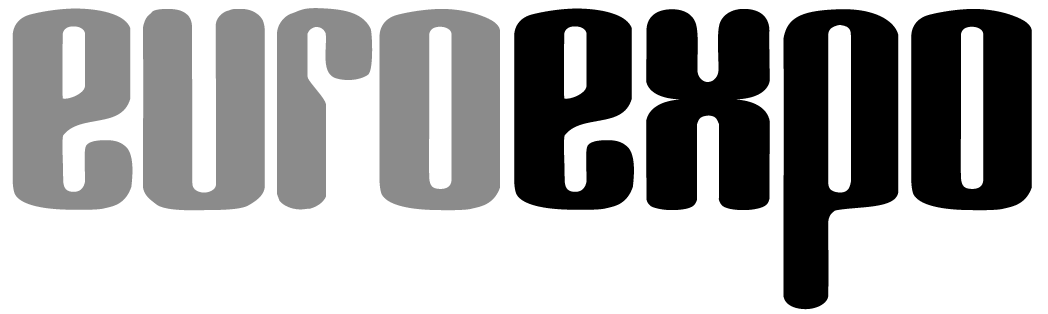 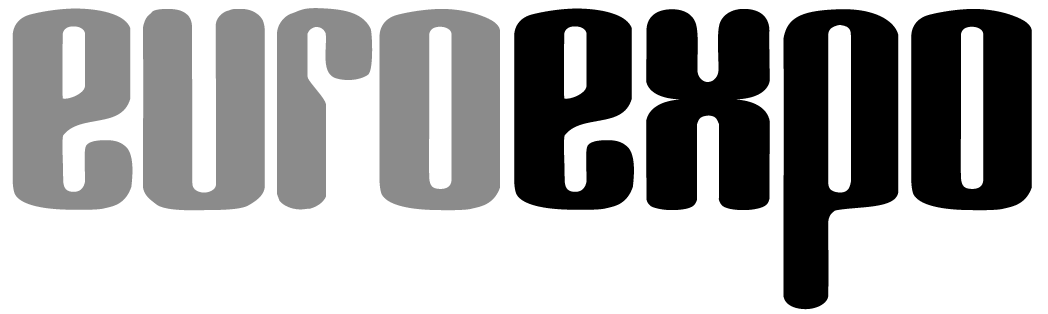 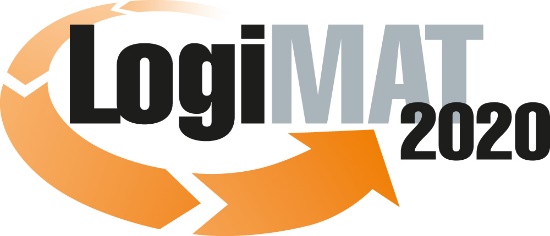 18th International Trade Show for
Intralogistics Solutions & Process Management
March 10–12, 2020 | Messe StuttgartAlso featured at LogiMAT: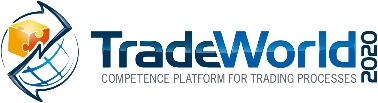 	Munich, March 2, 2020LogiMAT 2020 in StuttgartLogiMAT 2020 Going Forward as PlannedThe Robert Koch Institute (RKI), Germany’s central government agency responsible for disease control and prevention, still assesses the risk from the coronavirus to the health of the population in Germany as low to moderate. The local health authorities in Esslingen also see no heightened risk for exhibitors and visitors to the Messe Stuttgart convention center and the events hosted there. LogiMAT 2020, with its more than 1,640 exhibitors, is therefore currently scheduled to take place as planned, March 10–12, in Stuttgart. So far, cancellations have been received from only a few exhibitors, primarily from China and Italy.The German government’s coronavirus crisis management team decided on February 28 that large-scale events such as trade shows can generally continue as planned. Events must, however, first undergo a risk assessment based on a comprehensive RKI checklist of criteria. RKI is continuously assessing the current situation, evaluating all information, and estimating the risk to the population in Germany. The health risk to the population in Germany is still seen as low to moderate.The decision as to whether to hold trade shows and large-scale events still falls to organizers in consultation with local health authorities. This policy was confirmed by the Association of the German Trade Fair Industry (AUMA) in its latest announcement on “Trade Fairs in Germany: Coronavirus” last weekend.“We are coordinating daily with Messe Stuttgart and local authorities. We are complying with the requirements and instructions of the local Office of Public Health in Esslingen and the Office of Public Order in Leinfelden-Echterdingen,” explains LogiMAT Exhibition Director Michael Ruchty. “The Esslingen health authorities also confirmed to Messe Stuttgart and to us on Friday, February 28, that there are currently no concerns about holding LogiMAT 2020 or any other trade show in Stuttgart.”Since the authorities do not currently see any increased risk for exhibitors and visitors, LogiMAT—the 18th International Trade Show for Intralogistics Solutions & Process Management—will take place as planned, March 10–12 in Stuttgart. The latest information on the measures coordinated jointly with Messe Stuttgart on the basis of the instructions of local health authorities have been posted by the event organizer on the LogiMAT website under www.logimat-messe.de/en/coronavirus. Exhibitors and visitors alike can check the latest updates here daily.Persons who have been in areas classified as “areas of risk” by RKI in the last 14 days may not enter the convention center grounds for LogiMAT either during the event or during the setup and dismantling periods. All exhibitors from such areas and countries have been notified of these measures and must disclose the relevant information in advance of LogiMAT. A total of 72 exhibitors have had to cancel so far (as of March 1), including 7 from Italy and 41 from China.In addition, event organizer EUROEXPO will join Messe Stuttgart in taking all necessary measures on site at the convention center, which will go far beyond installing numerous dispensers for disinfectant. There will also be a vigorous campaign to clean and disinfect the facility, especially the restrooms, handrails, elevators, and (door) handles. “As the organizer of LogiMAT, we support the current ‘no hands’ campaign to discourage the shaking of hands. In the current situation, this is not impolite, it’s just another cautious recommendation,” Ruchty adds.“We’re looking forward to Stuttgart. We’re looking forward to the more than 1,640 exhibitors and the 21,300 visitors that have pre-registered online (as of March 1). Naturally, we will do everything in our power to ensure that LogiMAT 2020 is a successful and healthy event for exhibitors and visitors alike,” assures Exhibition Director Michael Ruchty.Organizer: EUROEXPO Messe- und Kongress-GmbHJoseph-Dollinger-Bogen 7 | 80807 Munich, GermanyPhone: +49 89 32 391 259 | Fax: +49 89 32 391 246www.logimat-messe.de | www.tradeworld.de4,290 characters (with spaces)Munich, March 2, 2020—This text may be reprinted free of charge, but please send a copy to EUROEXPO Messe- und Kongress-GmbH, Press and Public Relations Department, 80912 Munich.About LogiMATLogiMAT, the 18th International Trade Show for Intralogistics Solutions & Process Management, is coming to the Messe Stuttgart convention center, directly adjacent to Stuttgart International Airport, March 10–12, 2020. Presented annually by EUROEXPO Messe- und Kongress-GmbH, LogiMAT ranks as the world’s largest trade show for intralogistics solutions with a complete market overview of everything driving the intralogistics industry, from procurement to production to shipping. International exhibitors gather early in the year to showcase innovative technologies, products, systems, and solutions for streamlining operations, optimizing processes, and cutting costs in a company’s internal logistics. Beyond the exhibitor booths, visitors can also experience a different program of presentations each day covering a wide range of topics.EUROEXPO has also partnered with Landesmesse Stuttgart since 2014 to present the annual LogiMAT China, which returns to Shanghai alongside transport logistic China, June 16–18, 2020.Bangkok, Thailand, is a new venue in the portfolio. “LogiMAT | Intelligent Warehouse” makes its debut May 13–15, 2020. It focuses on the Southeast Asian market and follows in the footsteps of “Intelligent Warehouse,” which was presented by local organizer Expolink Global Networks Ltd. from 2015 to 2019.